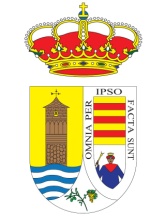 XXI ENCUENTRO DE MAYORES DE LA AXARQUIAEl próximo 27 de Octubre tendrá lugar el XXI Encuentro de Mayores de la Axarquía en Arenas.Todo aquel que esté interesado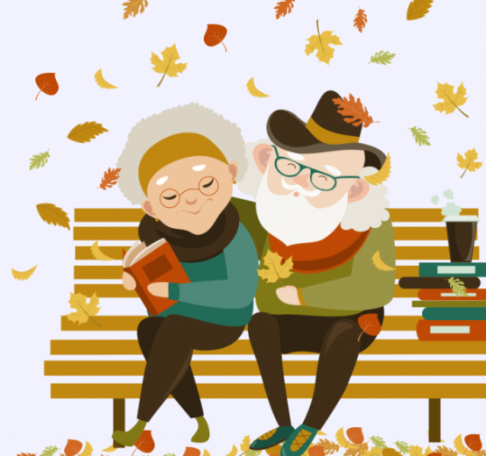  deberá apuntarse en el ayuntamientohasta el día 19 de octubre. El precio del menú son 29,70 € por persona Preparado por el catering de Balconez de Bentomiz.